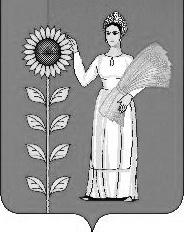 СОВЕТ ДЕПУТАТОВ СЕЛЬСКОГО ПОСЕЛЕНИЯТИХВИНСКИЙ СЕЛЬСОВЕТДобринского муниципального района Липецкой областиРоссийской Федерации7 -я сессия VI созываР Е Ш Е Н И Е28.12.2020г.                            д.Большая Плавица                              № 26-рсО признании утратившим силу некоторых решений        Рассмотрев  протест  Прокуратуры Добринского района  № 83-2020 от 24.11.2020 на Положение «О порядке управления и распоряжения имуществом, находящимся в муниципальной собственности сельского поселения Тихвинский сельсовет Добринского муниципального района Липецкой области»,  утв. решением Совета депутатов сельского поселения Тихвинский сельсовет, в соответствии с Федеральным законом Российской Федерации от 06.10. 2003  № 131-ФЗ «Об общих принципах организации местного самоуправления в Российской Федерации», с Приказом Министерства Экономического развития РФ от 30.08.2011 №424, руководствуясь Уставом сельского поселения Тихвинский сельсовет, учитывая решение  постоянной комиссии по правовым вопросам, местному самоуправлению, работе с депутатами и делам семьи, детства, молодежи, Совет депутатов сельского поселения Тихвинский сельсовет  РЕШИЛ:Признать утратившими силу следующие решения:	- Решение Совета депутатов сельского поселения Тихвинский сельсовет № 157-рс от 10.10.2018 «О Положении «О Порядке управления и распоряжения имуществом, находящимся в муниципальной собственностью сельского поселения Тихвинский сельсовет Добринского муниципального района Липецкой области»:	- Решение Совета депутатов сельского поселения Тихвинский сельсовет № 20-рс от 07.12.2020 О внесении изменений в  Положение «О Порядке управления и распоряжения имуществом, находящимся в муниципальной собственностью сельского поселения Тихвинский сельсовет Добринского муниципального района Липецкой области».2. Направить указанный нормативно-правовой акт главе сельского поселения для подписания и официального обнародования.3.Настоящее решение вступает в силу со дня его официального обнародования.Председатель Совета депутатовсельского поселения Тихвинский сельсовет                                                                 В.И.Макаричева